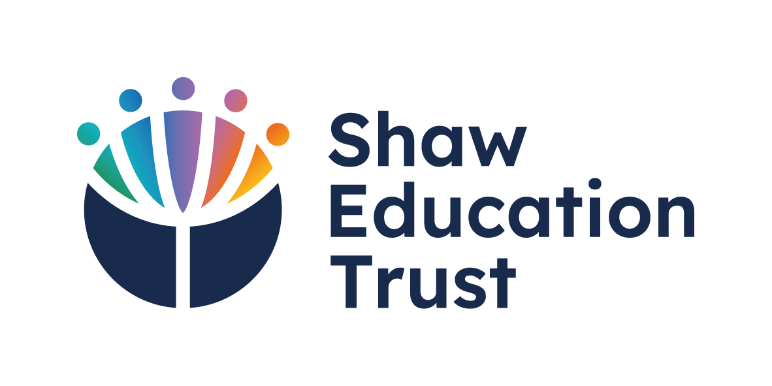 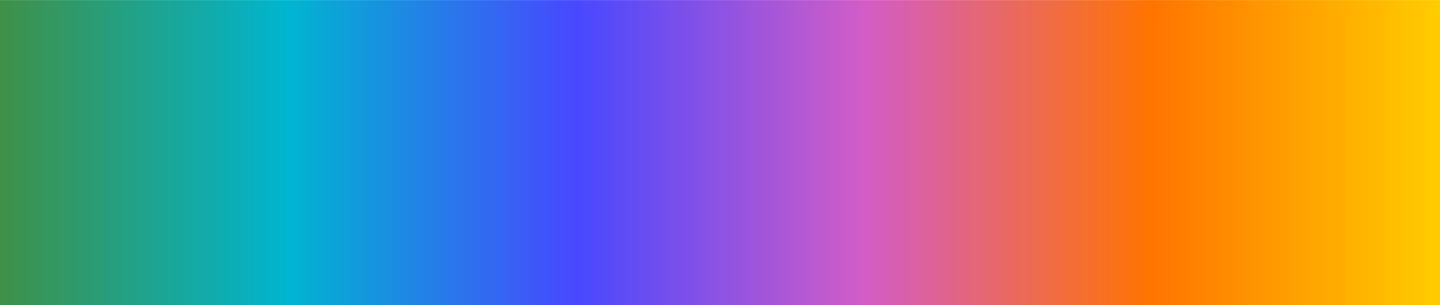 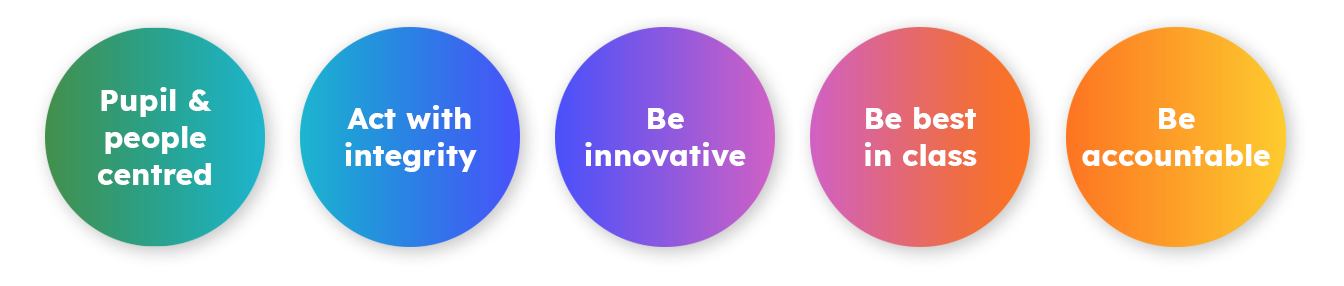 Shaw Education Trust Head Office,Kidsgrove Secondary School, Gloucester Road,Kidsgrove,ST7 4DLTwitter LinkedInCall       Email   Visit @ShawEduTrust@ShawEducationTrust01782 948259info@shaw-education.org.ukshaw-education.org.uk